Задания заочного этапа городского краеведческого квеста «Загадки старого города»Городской краеведческий квест «Загадки старого города», посвящен 90-летию Свердловской области. Свердловская область была образована в 1934 году, но город Каменск-Уральский в административном отношении переведен из Челябинской области в Свердловскую только 15 июня 1942 года. История Каменска разнообразна и охватывает исторические периоды с 1682 года до современности. Выполняя задания краеведческого квеста, можно разгадать некоторые загадки истории города и узнать много нового и интересного.В краеведческом квесте могут принять участие команды учащихся 3-4 и 5-7 классов. Состав команд 5-10 человек в сопровождении педагогов и/или родителей. Краеведческий квест проводится в несколько этапов:1 этап (заочный) – с 1 по 20 апреля 2024г. Можно включиться в мероприятие в этом промежутке времени, подав Заявку (основную) до 20.04.2024г.Команда выполняет заочные задания и заполняет Блокнот краеведа (формат А4 – папка, оформление не учитывается). Задания оформляются учащимися самостоятельно, печатный текст не допускается.2 этап (очный) – прохождение квеста в музеях. Команды получат задания в музеях.Красногорский район – 24 апреля 2024 года с 14.00 до 16.00 (по графику) Геологический музей имени В.П. Шевалева (бульвар Парижской Коммуны, 11) Синарский район – 26 апреля 2024 года с 14.00 до 16.00 (по графику) Каменск-Уральский краеведческий музей имени И.Я.Стяжкина (ул. Коммолодежи, 1). Общие требования и критерии оценки конкурсных работ заочного и очного этапов- полнота и глубина знаний в исследуемой области (1 – 10 б.);- личностный подход к выполнению заданий творческого характера (1 – 5 б.);- культура выполнения работы, аккуратность, грамотность (1 – 5 б.).Заявка (основная) на участие во втором этапе краеведческого квеста высылается до 20 апреля 2024г. на е-mail: k-u.c_tur@mail.ru.Заявка ОУ №____на участие в городском краеведческом квесте «Загадки старого города»Задания 1 этапа городского краеведческого квеста«Загадки старого города»Герб Каменска-Уральского – опознавательно-правовой знак муниципального образования, составленный и употребляемый в соответствии с правилами геральдики. Объясните символику герба.За многолетнюю историю наш город накопил множество легенд, мифов и необычных историй. Побеседуйте со старожилами и запишите одну из легенд о нашем городе.На фотографиях представлены экспонаты музеев Каменска-Уральского и Каменского городского округа. Напишите названия музеев, их адреса и три экспоната, не представленных на фото.Наш город красив, имеет разнообразную архитектуру, удивительные природные объекты. Посетите одно из мест, наиболее привлекательное для вас. Сделайте фото и опишите этот объект (экскурсионный, исторический или природный). (эссе не более 1 страницы).Разгадайте кроссворд. Ответы можно найти в книге АНО «Виртуальный Каменск» «100 памятных мест Камнска-Уральского – Каменск-Уральский: Дизайн вовремя. 2021»Вопросы:Сооружение из бревен с башнями, построенное в начале XVIII века.Учреждение, которое размещено в здании Заводской конторы.Профессия Скворцова В.А., дом, которого является объектом культурного наследия регионального значения.Название скалы на слиянии рек Каменки и Исети.Церковь, построенная в 1883 году.Старое название улицы Ленина в районе Старого Каменска. (Большая…)Современное название площади в Старом Каменске.Архитектор, работавший над архитектурным ансамблем Каменска в начале XIX века.Фамилия скульптора, создателя монументального барельефа «Отечественная война 1812 года» у монумента «Пушка».Фамилия архитектора, который изменил облик Провиантских складов в 1954-1958гг. №п./п.Команда ОУКлассКол-во учащихсяФ.И.О. руководителяКонтактный телефон, электронный адресВремя начала очного этапа квестас 14.00 до 16.00(каждые 30 мин.)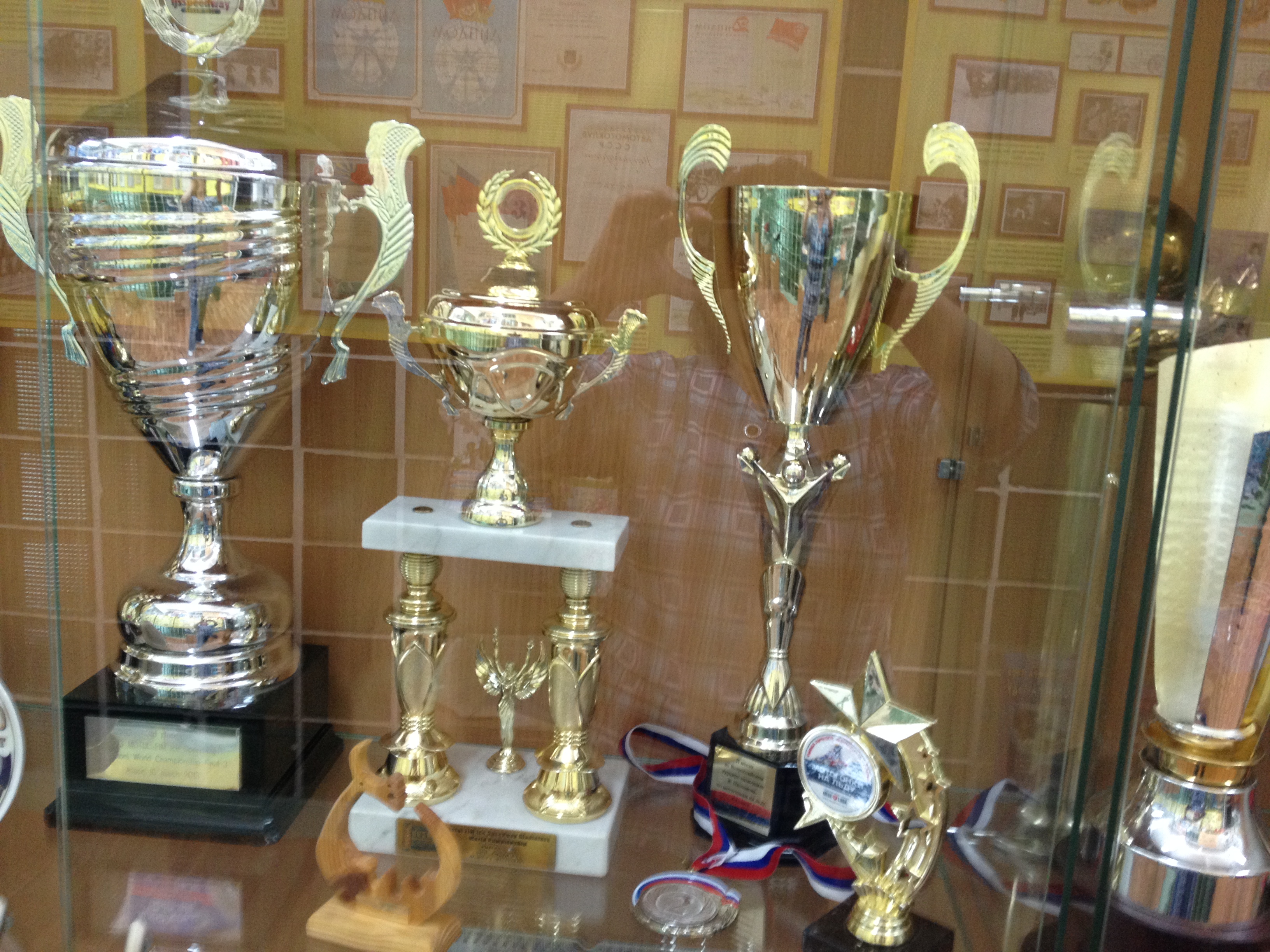 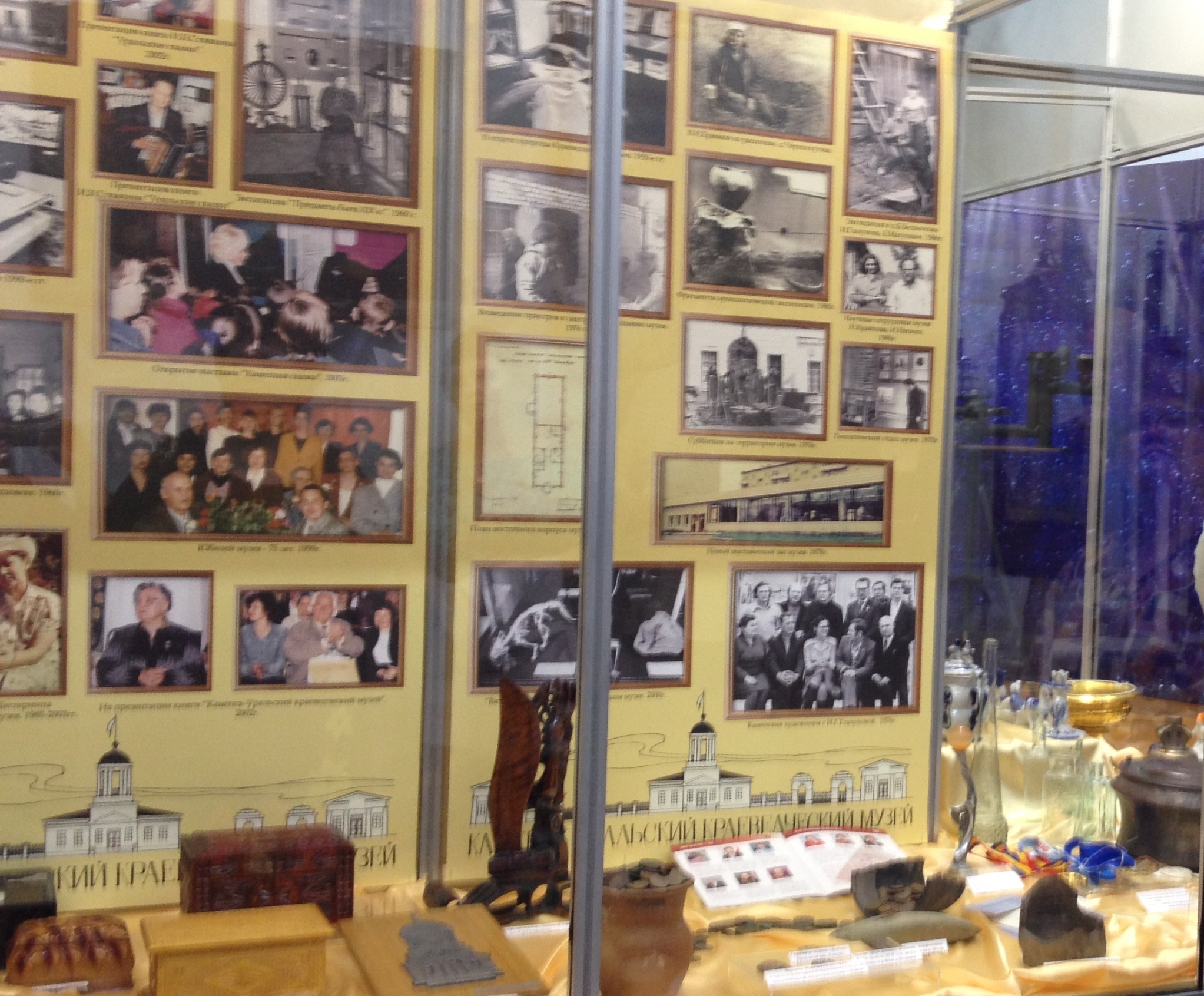 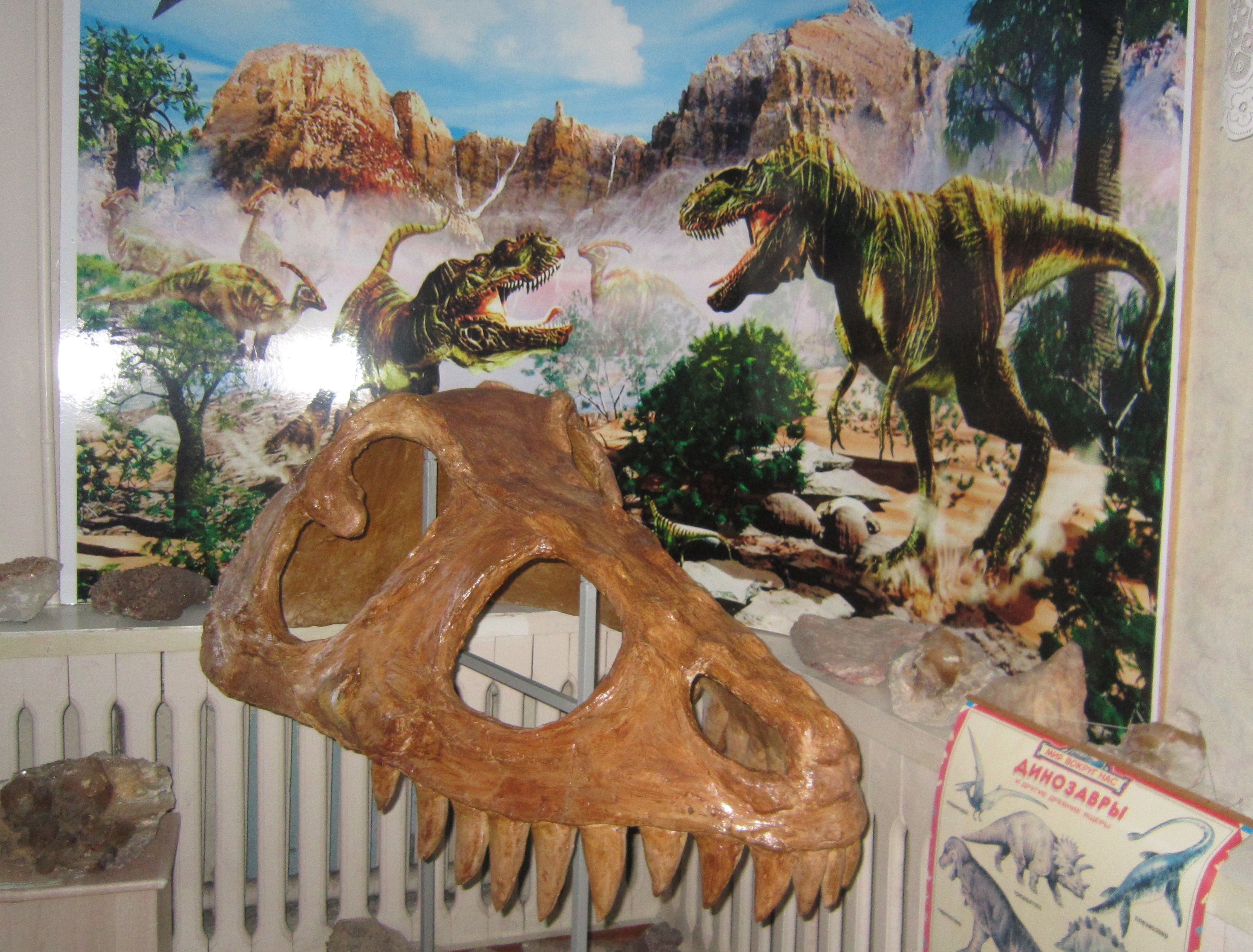 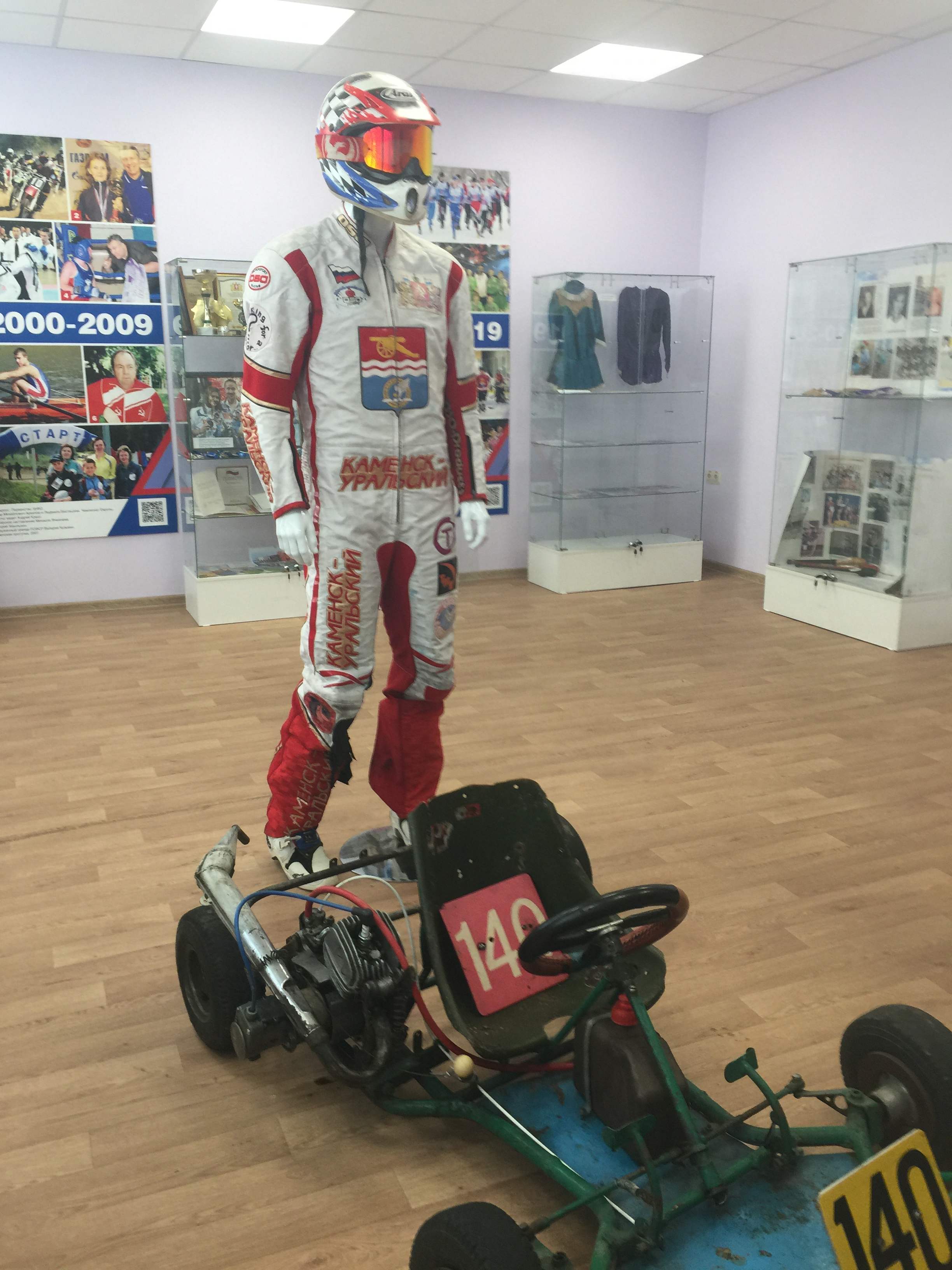 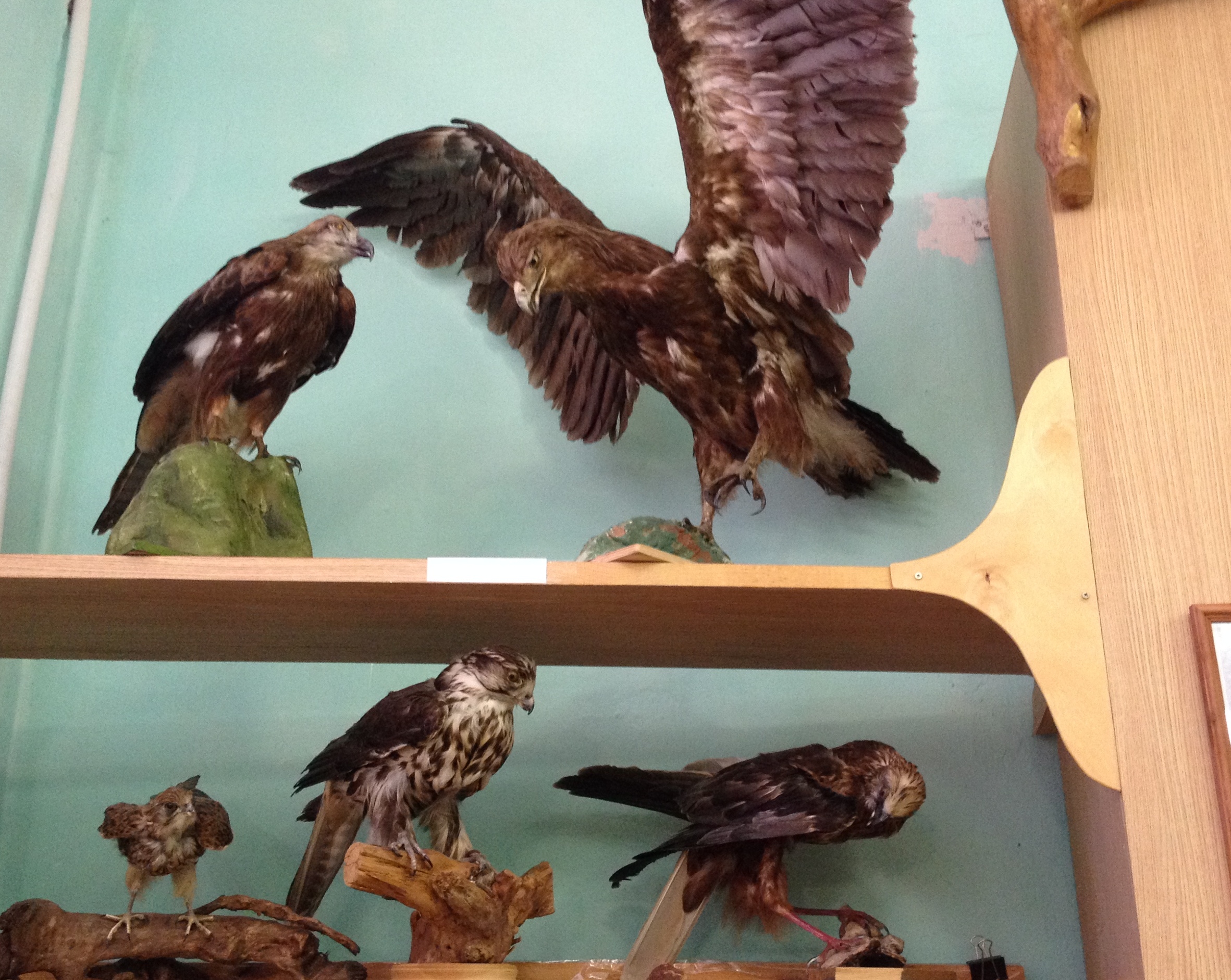 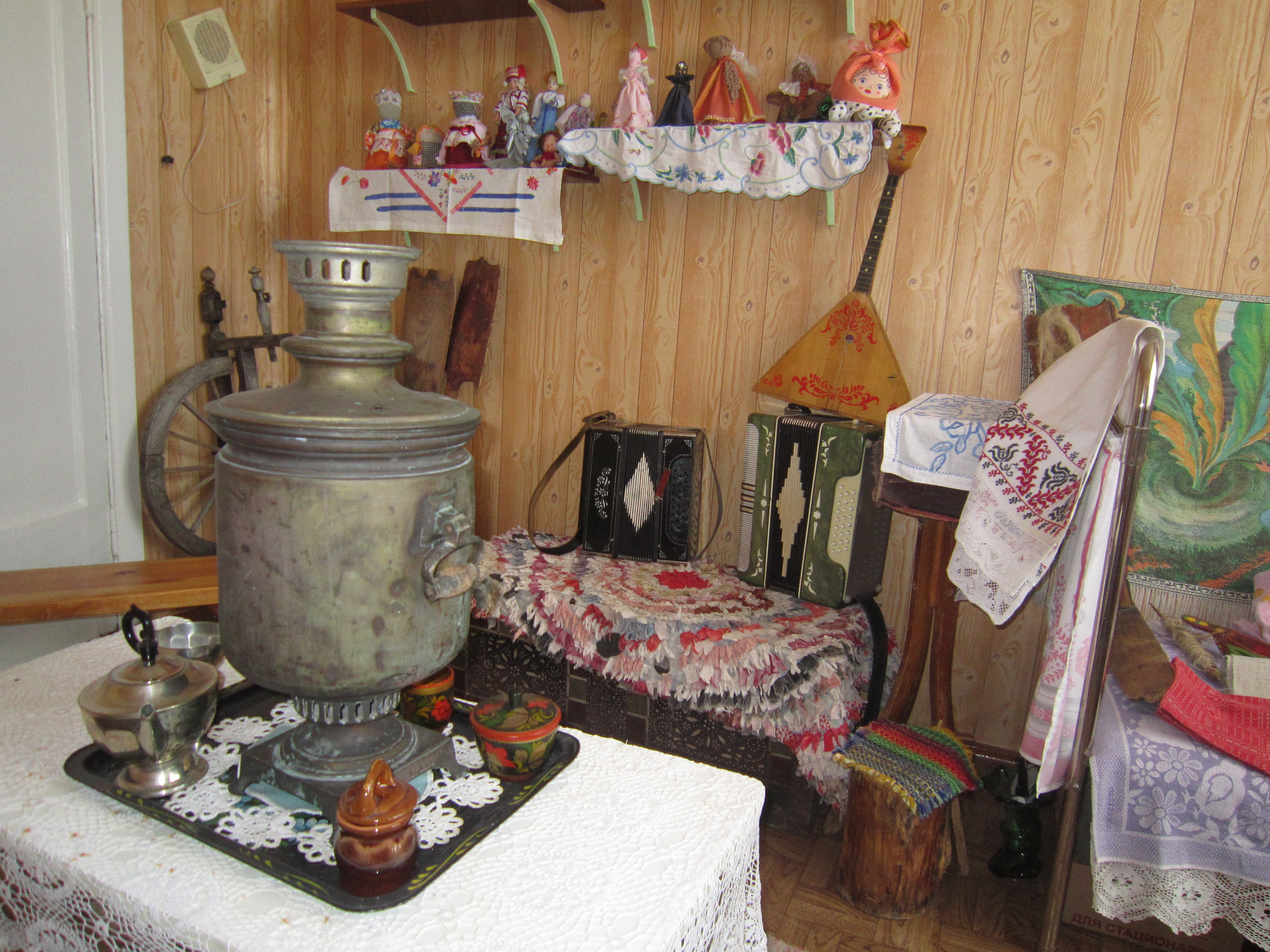 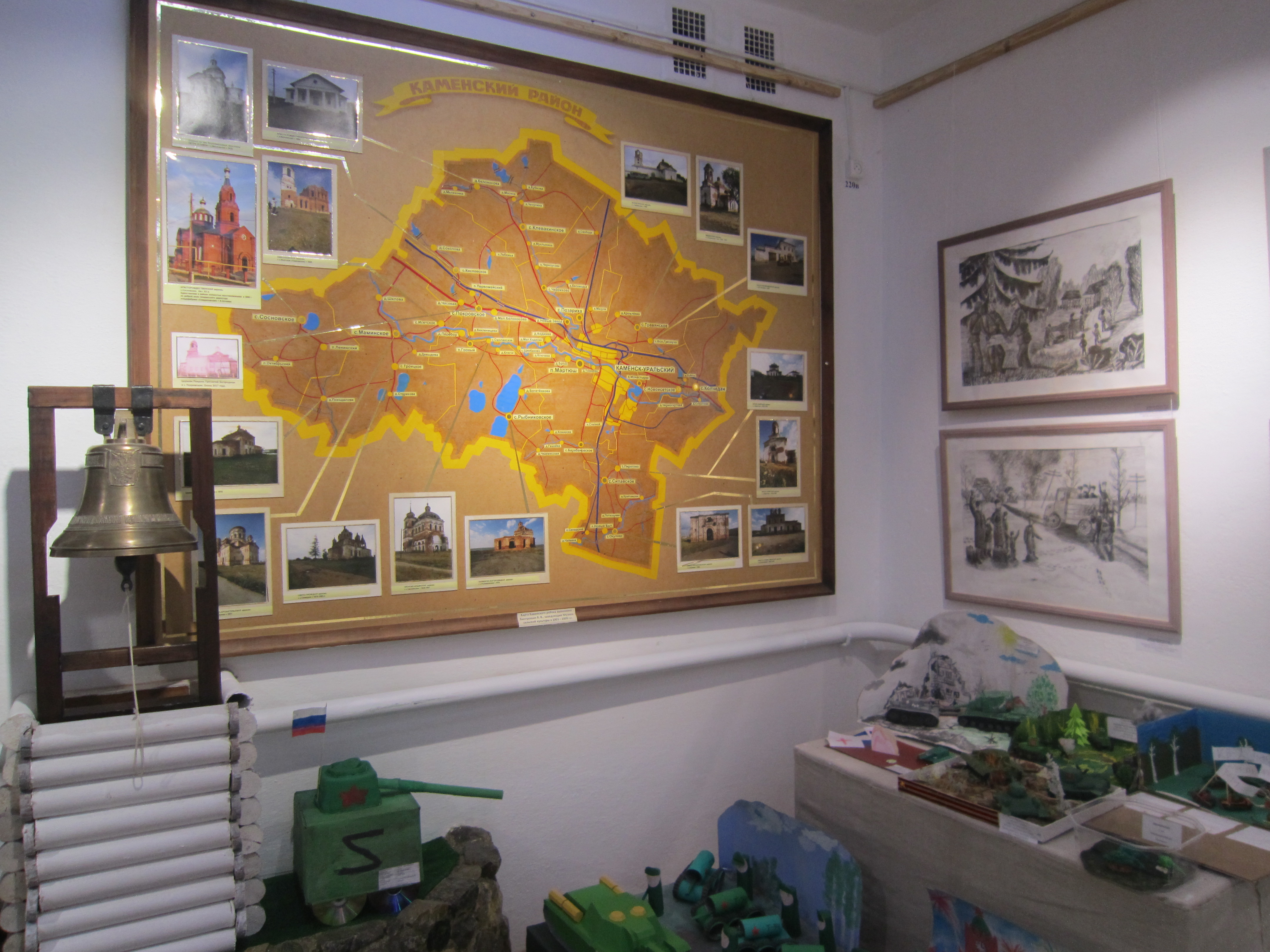 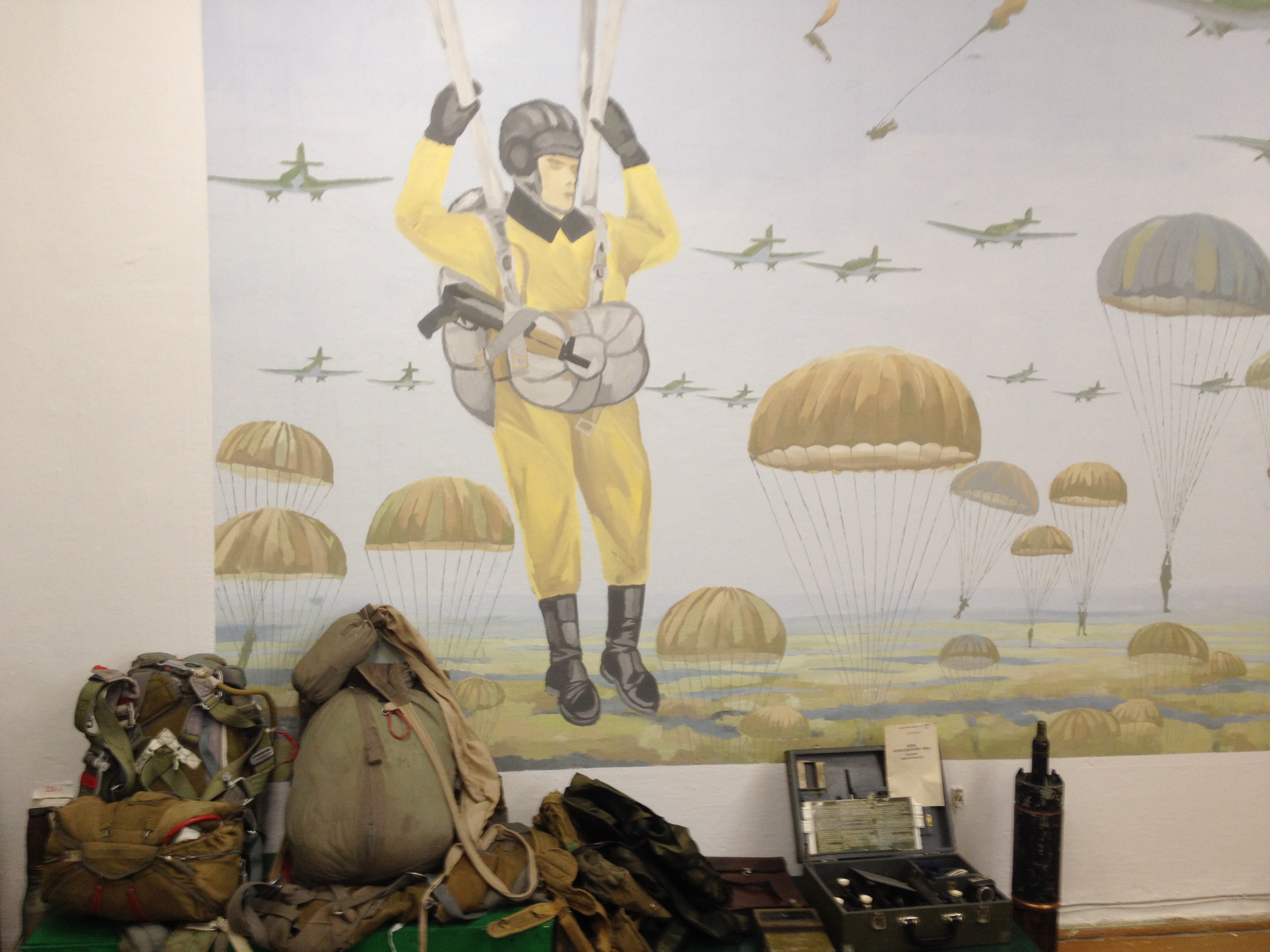 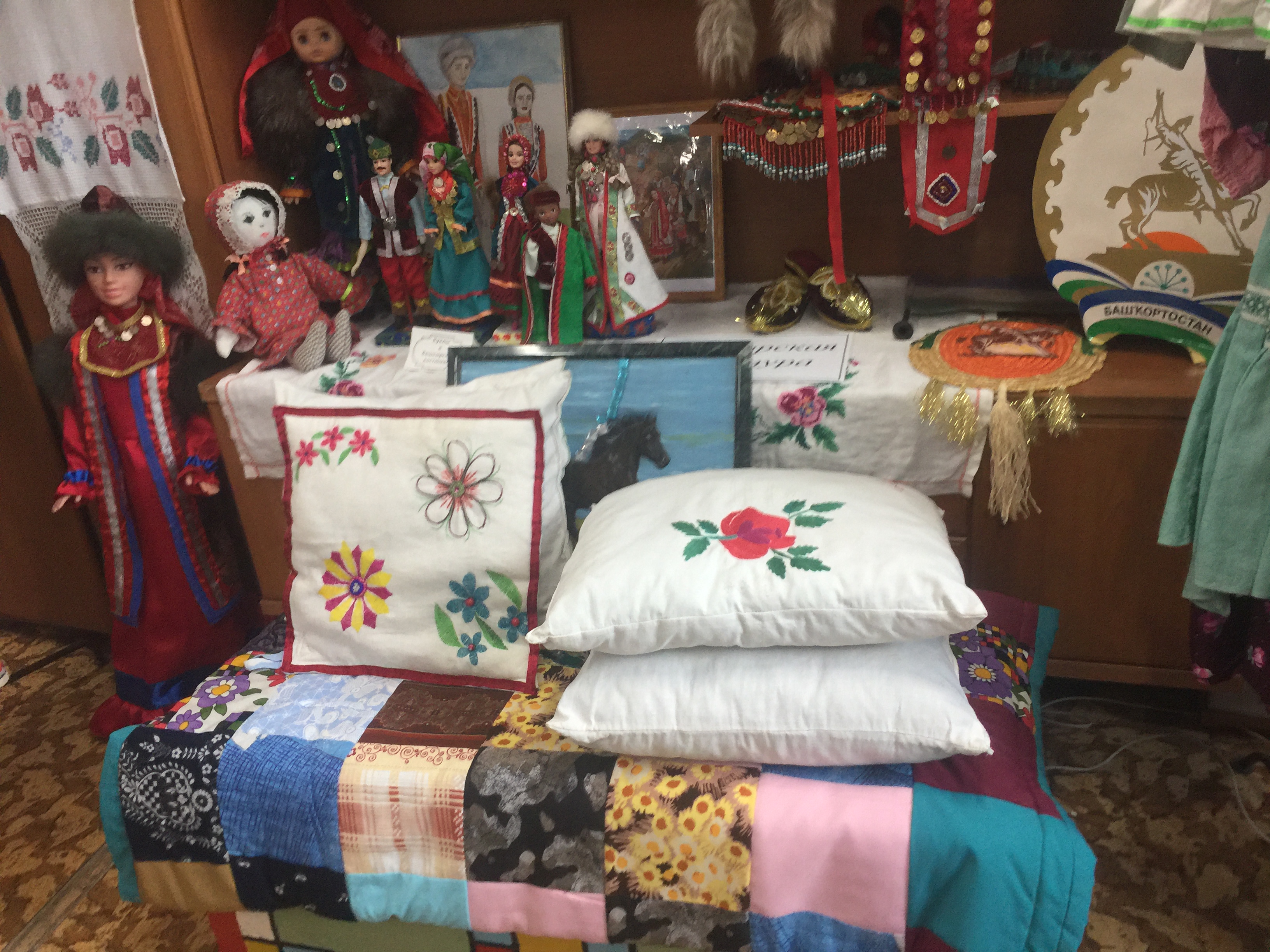 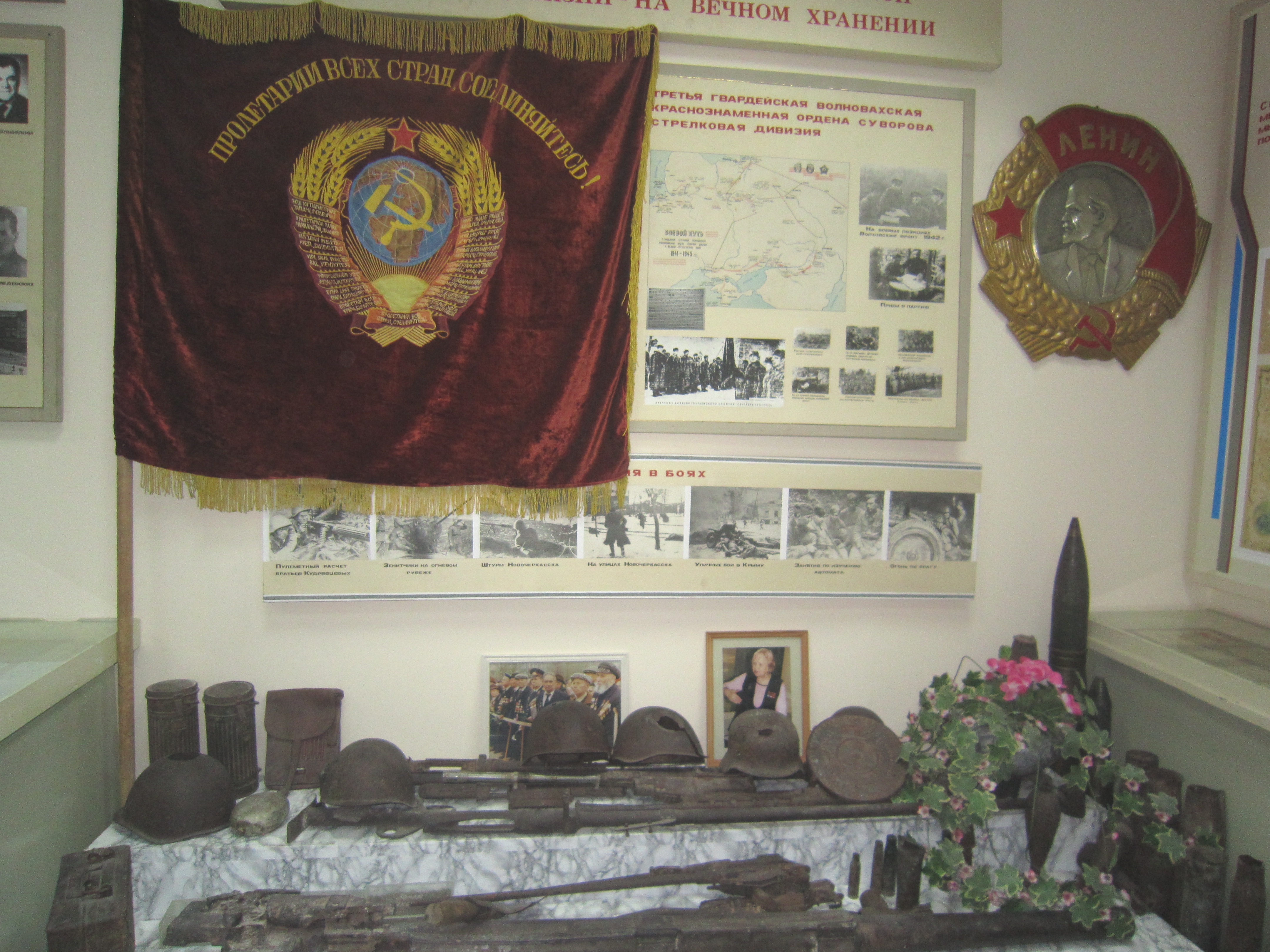 25341108796